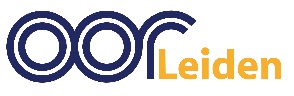 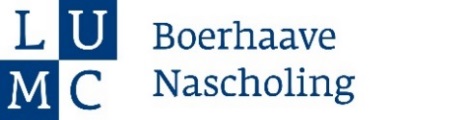 TEACH THE TEACHERS-PLUSHet bespreken en beoordelen van professioneel gedrag11 november 2019Programma13.30 – 16.30/17.00 uurVoorstelrondje en  persoonlijk doel/ aanleiding voor volgen workshop 13.30 – 13.45Wat is professioneel gedrag? Definitie en perspectieven 13.45 – 14.00Opdracht lastige situaties 14.00 – 14.25Demo: bespreken professioneel gedrag 14.25 – 15.00De ijsberg metafoor en concretiseren van professioneel gedrag 15.00 – 15.15Pauze 15.15 – 15.30Normering en beoordeling van professioneel gedrag 15.30 – 15.45 Gesprekstechnieken toepassen 15.45 – 16.20Afronding en evaluatie 16.20 – 16.30